№ п/пНаименование товараЕд. изм.Кол-воТехнические, функциональные характеристикиТехнические, функциональные характеристики№ п/пНаименование товараЕд. изм.Кол-воПоказатель (наименование комплектующего, технического параметра и т.п.)Описание, значениеш1.Игривой комплекс ИД-36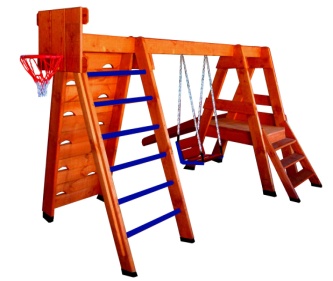 шт.1ш1.Игривой комплекс ИД-36шт.1Высота  (мм) 2100ш1.Игривой комплекс ИД-36шт.1Длина  (мм)3000ш1.Игривой комплекс ИД-36шт.1Ширина  (мм)2500ш1.Игривой комплекс ИД-36шт.1Применяемые материалы Применяемые материалы ш1.Игривой комплекс ИД-36шт.1Опорный брус комплекса В кол-ве 2 шт. Выполнен из деревянного  бруса  естественной влажности тщательно отшлифован  со всех сторон и покрашен в заводских условиях антисептиком.ш1.Игривой комплекс ИД-36шт.1Баскетбольный щит с кольцом   В кол-ве 1шт. Выполнено из деревянного бруса естественной влажности  и кольцо выполнено из металлической трубы Ф 20мм.ш1.Игривой комплекс ИД-36шт.1Качели на гибком подвесе В кол-ве 1шт. выполнено из деревянного бруса естественной влажности на металлической основе, гибкий подвес из оцинкованной цепи. ш1.Игривой комплекс ИД-36шт.1Лаз В кол-ве 1шт.выполнено  из деревянной доски  естественной влажности  с прорезями для рук и ног.ш1.Игривой комплекс ИД-36шт.1Шведская стенка В кол-ве 1шт. выполнено из деревянных перекладин Ф45мм. каркас шведской стенки изготовлен из деревянного бруса естественной влажности с отверстиями для перекладин.ш1.Игривой комплекс ИД-36шт.1Горка скат В кол-ве 1шт. выполнено из деревянного каркаса и покрыт единым листом нержавеющей стали 1.2мм.ш1.Игривой комплекс ИД-36шт.1Пол В кол-ве 1шт. выполнен из деревянного каркаса  естественной влажности скрепленного между собой доской 22мм.ш1.Игривой комплекс ИД-36шт.1Лавочка В кол-ве 1ш. выполнено  из деревянного бруса  естественной влажности.ш1.Игривой комплекс ИД-36шт.1Лестница В кол-ве 1шт. выполнена из деревянного бруса естественной влажности скреплено между собой ступенями из деревянного бруса.ш1.Игривой комплекс ИД-36шт.1Материалы Деревянный брус тщательно отшлифован  со всех сторон и покрашен в заводских условиях антисептиком.